ЕГЕР БАЛАНЫ МЕКТЕПКЕ РӘСІМДЕГІҢІЗ КЕЛСЕ (KZ)ЕСЛИ ВЫ ХОТИТЕ ОФОРМИТЬ РЕБЕНКА В ШКОЛУ (RU)ЭГЕРДЕ СИЗ БАЛАҢЫЗДЫ МЕКТЕПКЕ КИРГИЗГИҢИЗ КЕЛСЕ (KG)AGAR FARZANDINGIZNI MAKTABGA JOYLASHTIRISHNI ISTASANGIZ (UZ)АГАР ШУМО КӮДАКРО БА МАКТАБ ДОХИЛ КАРДАН ХОҲЕД (TJK)EGER-DE SIZ ÇAGAŇYZYY MEKDEBE RESMILEŞDIRMEK ISLESEŇIZ (TKM)ÖVLADINIZI MƏKTƏBƏ YAZDIRMAQ İSTƏYİRSİNİZSƏ (AZ)ԵԹԵ ՑԱՆԿԱՆՈՒՄ ԵՔ ՁԵՐ ԵՐԵԽԱՅԻՆ ԴՊՐՈՑ ՁևԱԿԵՐՊԵԼ (ARM)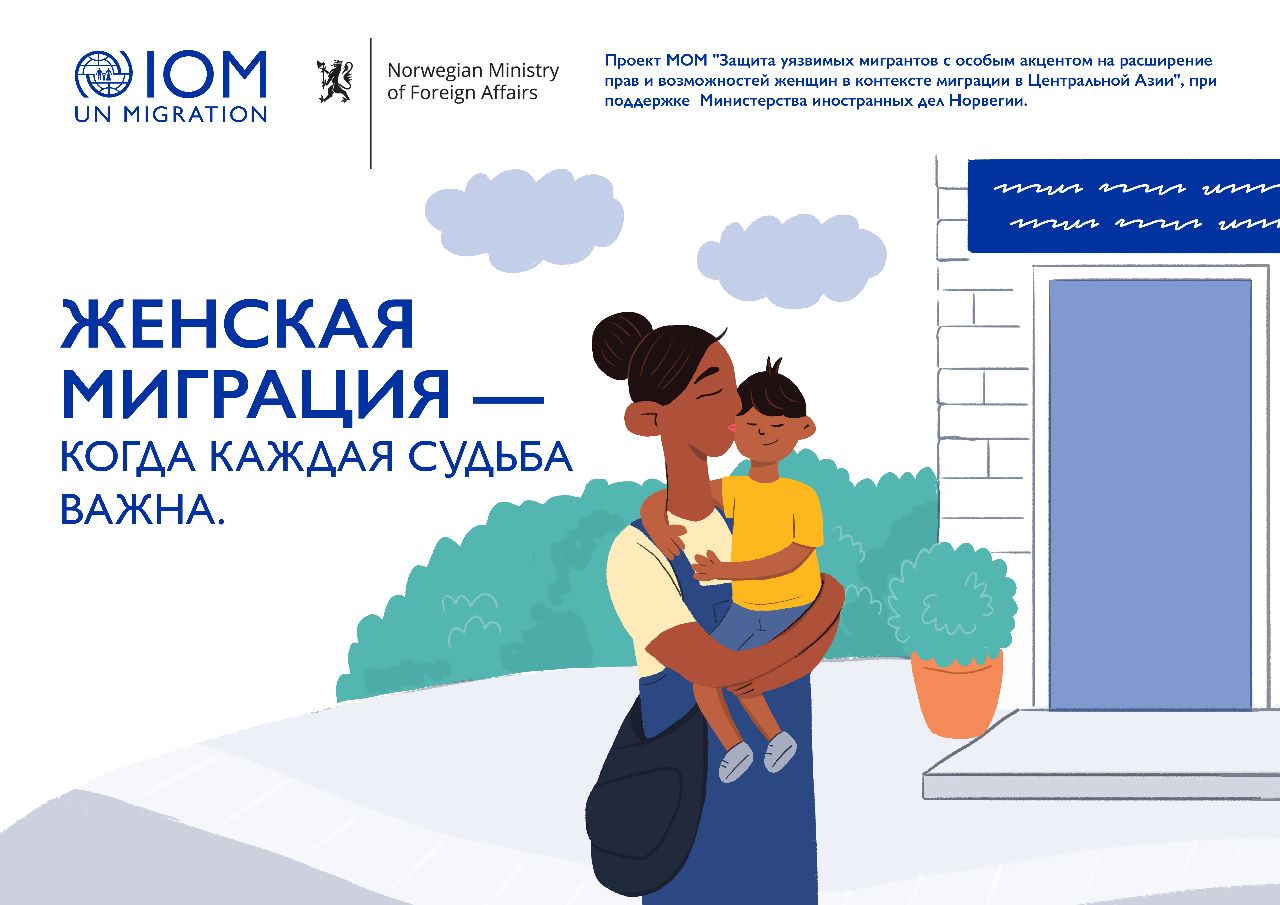 Егер баланы мектепке рәсімдегіңіз келсе (KZ)Баланы мектепке рәсімдеу үшін Сізге өзіңізге және балаға ЖСН алу керек, егер баланы бірінші сыныпқа беруді жоспарласаңыз, онда «Азаматтарға арналған үкімет» мемлекеттік корпорациясы» КЕАҚ-да (ХҚКО-да) ЭСҚ (электрондық-сандық қолтаңбаны) алу қажет. Бұл рәсім тегін, ЭСҚ алу үшін сандық тасығыш (флешка) керек.Шетел азаматтарының және азаматтығы жоқ адамдардың 16 жасқа толмаған баланың ата-анасы немесе басқа заңды өкілдері баласын білім беру ұйымына берген кезде оқытуға жолдау алу үшін облыстың, республикалық мәні бар қаланың, астананың, ауданның (облыстық мәні бар қала) білім беруді басқару органдарына жүгінеді және Қазақстан Республикасында тұрақты тұру құқығына арналған құжатты ұсынады:      шетел азаматы – Қазақстан Республикасында шетел азаматының тұруға ықтиярхаты;     азаматтығы жоқ адам – азаматтығы жоқ адамның куәлігі;      босқын – босқынның куәлігі;      баспана іздейтін адам – баспана іздейтін адамның куәлігі;      қандас – қандас куәлігі немесе көші-қон органдарының анықтамасы.Қазақстан Республикасында уақытша тұратын адамдар төлқұжат көшірмесін ұсынады.Шетел азаматтарының және азаматтығы жоқ адамдардың 16 жасқа толмаған баланың ата-анасы немесе басқа заңды өкілдері оқытуға жолдауды алғаннан кейін білім беру ұйымына келесі құжаттарды қағаз тасығышта ұсынады:  1) 3-қосымшаға сәйкес ата-анасының немесе басқа заңды өкілдерінің өтініші;2) тұрғылықты жері бойынша тіркелу туралы белгісі бар, ата-ананың немесе басқа заңды өкілдің мәртебесін анықтайтын құжат (түпнұсқасы сәйкестендіру үшін керек, ол қайтарылады):шетел азаматы – Қазақстан Республикасында шетел азаматының тұруға ықтиярхаты;	азаматтығы жоқ адам – азаматтығы жоқ адамның куәлігі;	босқын - босқынның куәлігі;	баспана іздейтін адам – баспана іздейтін адамның куәлігі;	қандас – қандас куәлігі немесе көші-қон органдарының анықтамасы.3) денсаулық жағдайы туралы медициналық анықтама (Қазақстан Республикасы Денсаулық сақтау министрінің міндеттерін атқарушының 2020 жылғы 30 қазандағы № ҚР ДСМ-175/2020 «Денсаулық сақтау саласындағы есептік құжаттама нысандарын бекіту туралы» бұйрығымен бекітілген № 065/у нысаны және Қазақстан Республикасы Денсаулық сақтау министрінің 2003 жылғы 24 маусымдағы № 469 «Баланың денсаулық паспорты» 026/у-3 есептік нысанын толтыру және жүргізу нұсқаулығын бекіту туралы» бұйрығымен бекітілген № 026/у-3 нысаны;4) орта білім беру ұйымдарына оқуға жолдау;5) баланың 3х4 см өлшемді фотосуреттері, 2 данада;6) үлгерім кестелері немесе ағымдағы бағалардың анықтама-үзіндісі.Балаларды бастапқы, негізгі орта, жалпы орта білім беру ұйымдары арасында көшіру кезінде есептен шығару талонының электрондық көшірмесі керек (мемлекеттік ақпараттық жүйелерде деректер болмаса),Мектеп директоры оларды тиісті сыныптар бойынша оқушылар қатарына шетелде алған білім деңгейіне сәйкес білім туралы құжаттарға сәйкес қабылдайды. Мұндай құжаттар болмаса, білім беру басқармаларында үміткердің білім деңгейін анықтайтын комиссия қалыптасады.Если Вы хотите оформить ребенка в школу (RU)Для оформления ребенка в школу Вы должны получить ИИН на себя и ребенка, если вы планируете зачислить ребенка в первый класс, то необходимо получить ЭЦП (электронно-цифровую подпись) в НАО "Государственная корпорация "Правительство для граждан" (ЦОНе). Эта процедура бесплатная, для получения ЭЦП требуется цифровой носитель (флешка).Родитель или иные законные представители лица до 16 лет иностранцев и лиц без гражданства, при определении своего ребенка в организацию образования, обращаются в органы управления образованием области, города республиканского значения, столицы, района (города областного значения) для получения направления для обучения, и представляют документ на право постоянного проживания в Республике Казахстан:      иностранец - вид на жительства иностранца в Республике Казахстан;     лицо без гражданства - удостоверение лица без гражданства;      беженец – удостоверение беженца;      лицо, ищущее убежище - свидетельство лица, ищущего убежище;      кандас - удостоверение кандаса или справку органов миграции.Лица, временно проживающие в Республике Казахстан представляют копию паспорта.Родитель или иные законные представители лица до 16 лет иностранцев и лиц без гражданства после получения направления для обучения, подает в организацию образования следующие документы на бумажном носителе:  1) заявление родителей или иных законных представителей согласно форме приложения 3;2) документ, определяющий статус родителя или иного законного представителя, с отметкой о регистрации по месту проживания (оригинал требуется для идентификации, который возвращается):иностранец - вид на жительство иностранца в Республике Казахстан;	лицо без гражданства - удостоверение лица без гражданства;	беженец - удостоверение беженца;	лицо, ищущее убежище - свидетельство лица, ищущего убежище;	кандас - удостоверение кандаса или справку органов миграции.3) медицинская справка о состоянии здоровья (форма № 065/у, утвержденная приказом исполняющего обязанности Министра здравоохранения Республики Казахстан от 30 октября 2020 года № ҚР ДСМ-175/2020 «Об утверждении форм учетной документации в области здравоохранения» и форма № 026/у-3, утвержденная приказом Министра здравоохранения Республики Казахстан от 24 июня 2003 года № 469 «Об утверждении Инструкции по заполнению и ведению учетной формы 026/у-3 «Паспорта здоровья ребенка»;4) направление для обучения в организации среднего образования;5) фотографии ребенка размером 3х4 см в количестве 2 штук;6) табеля успеваемости или справку-выписку текущих оценок.При переводе детей между организациями начального, основного среднего, общего среднего образования потребуется электронная копия открепительного талона (в случае отсутствия данных в государственных информационных системах)Директор школы зачисляет их в число обучающихся по соответствующим классам согласно уровню образования, полученного ими за рубежом, в соответствии с документами об образовании. В случае отсутствия таких документов в управлениях образования формируется комиссия, которая определяет образовательный уровень претендента.Эгерде Сиз балаңызды мектепке киргизгиңиз келсе (KG)Баланы мектепке киргизүү үчүн сиз өзүңүзгө жана балага ИЖН алышыңыз керек, эгерде сиз баланы 1-класска кабыл алууну пландап жатсаңыз, анда «Жарандар үчүн Өкмөт» мамлекеттик корпорациясы» КэАКунан ЭЦК (электрондук цифралык кол тамга) алышыңыз керек. Бул жол-жобо акысыз, ЭЦК алуу үчүн, санариптик алып жүрүүчү (флешка) талап кылынат. 16 жашка чыга элек адамдын, чет өлкөлүктөрдүн жана жарандыгы жок адамдардын ата-энеси же башка мыйзамдуу өкүлдөрү балдарын билим берүү уюмуна берүүдө билим алууга жолдомо алуу үчүн облустун, республикалык маанидеги шаардын, борбордун, райондун (облустук маанидеги шаарлардын) билим берүү органдарына кайрылышат жана Казак Республикасында туруктуу жашоо укугуна документ көрсөтүлөт:чет өлкөлүк - чет өлкөлүктүн Казакстан Республикасында жашап турууга уруксаты;жарандыгы жок адам - жарандыгы жок адамдын күбөлүгү;качкын - качкын күбөлүгү;башпаанек издеген адам - башпаанек издөөчүнүн күбөлүгү;кандас- кандастын күбөлүгү же миграциялык органдардын маалымкаты.Казакстан Республикасында убактылуу жашаган адамдар паспорттун көчүрмөсүн беришет.16 жашка чыга элек адамдын, чет өлкөлүктөрдүн жана жарандыгы жок адамдардын ата-энеси же башка мыйзамдуу өкүлдөрү окууга жолдомо алгандан кийин билим берүү уюмуна төмөнкү документтерди кагаз жүзүндө беришет:1) 3-тиркемеге ылайык форма боюнча ата-энелердин же башка мыйзамдуу өкүлдөрдүн арызы;2) ата-эненин же башка мыйзамдуу өкүлдүн статусун аныктоочу документ, жашаган жери боюнча катталгандыгы тууралуу белги (идентификациялоо үчүн түп нускасы талап кылынат, ал кайтарылып берилет):чет өлкөлүк - чет өлкөлүктүн Казакстан Республикасында жашап турууга уруксаты;	жарандыгы жок адам - жарандыгы жок адамдын күбөлүгү;	качкын - качкын күбөлүгү;	башпаанек издеген адам - башпаанек издөөчүнүн күбөлүгү;	кандас - кандастын күбөлүгү же миграция органдарынын маалымкаты.3) Казакстан Республикасынын Саламаттык сактоо министринин милдетин аткаруучунун 2020-жылдын 30-октябрындагы № КР ДСМ-175/2020 «Саламаттык сактоо тармагындагы бухгалтердик эсептин формаларын бекитүү жөнүндө» буйругу менен бекитилген ден соолуктун абалы жөнүндө медициналык маалымкаты (№ 065/у форма), жана Кыргыз Республикасынын Саламаттык сактоо министринин 2003-жылдын 24-июнундагы № 469 «026/y-3 формасын «Баланын ден соолугунун паспорту» толтуруу жана жүргүзүү боюнча нускаманы бекитүү жөнүндө»  буйругу менен бекитилген № 026/у-3 формасы;4) орто билим берүү уюмунда окутуу үчүн жолдомо;5) баланын 3х4 см өлчөмүндөгү 2 даана сүрөтү;6) жетишүү табели же учурдагы баалардын маалымкаты.Балдарды башталгыч, негизги орто, жалпы орто уюмдарынын ортосунда которуу учурунда ажыраткыч талондун электрондук көчүрмөсү (мамлекеттик маалыматтык тутумунда маалымат жок болгон учурда) талап кылынат.Мектептин директору аларды билими жөнүндө документтерге ылайык, чет өлкөдөн алган билим деңгээлине жараша тиешелүү класстарга окуучулардын санына киргизет. Мындай документтер жок болгон учурда билим берүү бөлүмдөрүндө комиссия түзүлүп, талапкердин билим деңгээлин аныктайт.Agar farzandingizni maktabga joylashtirishni istasangiz (UZ)Farzandni maktabga joylashtirish uchun siz o’zingiz va farzandingiz uchun SHIR olishingiz va agar bolani birinchi sinfga ro’yxatdan o’tkazishni rejalashtirayotgan bo’lsangiz, unda siz NAJ “Fuqarolar uchun hukumat” Davlat korporatsiyasidan (AXKM) ERI (elektron raqamli imzo) olishingiz kerak. Ushbu jarayon bepul bo’lib, ERIni olish uchun raqamli tashuvchi (flesh-karta) talab qilinadi.16 yoshgacha bo’lgan chet el fuqarolari va fuqaroligi bo’lmagan shaxslarning ota-onasi yoki boshqa qonuniy vakillari o’z farzandlarini ta’lim tashkilotiga berishda ta’lim olish yo’llanmasiga ega bo’lish uchun viloyat, respublika ahamiyatiga molik shahar, poytaxt, tuman (viloyat ahamiyatiga molik shahar) ta’lim boshqaruv organlariga murojaat qiladilar va Qozog’iston Respublikasida doimiy yashash huquqi uchun hujjat taqdim etadilar:chet el fuqarosi - chet el fuqarosining Qozog’iston Respublikasida yashash uchun ruxsatnomasi;fuqaroligi yo’q shaxs – fuqaroligi yo’qligi to’g’risidagi guvohnoma;     qochoq – qochoqligi to’g’risidagi guvohnoma;     boshpana izlayotgan shaxs - boshpana izlayotgan shaxsning guvohnomasi;     qondosh – qondoshlik guvohnomasi yoki migratsiya organlarining ma’lumotnomasi.Qozog’iston Respublikasidan vaqtinchalik yashovchi shaxs o’z pasport nusxasini taqdim qiladi.3.  	16 yoshgacha bo’lgan chet el fuqarolari va fuqaroligi bo’lmagan shaxslarning ota-onasi yoki boshqa qonuniy vakillari ta’lim olish yo’llanmasiga ega bo’lgandan so’ng, ta’lim tashkilotiga quyidagi hujjatlarni qog’oz holida taqdim etadilar:  1) ota-onalarning yoki boshqa qonuniy vakillarning 3-ilova shakliga muvofiq arizasi;2) ota-ona yoki boshqa qonuniy vakil maqomini belgilaydigan hamda yashash joyi bo’yicha ro’yxatdan o’tganligi to’g’risida belgi qo’yilgan hujjat (asl nusxasi identifikatsiya qilish uchun talab qilinadi, u qaytariladi):chet el fuqarosi - chet el fuqarosining Qozog’iston Respublikasida yashash uchun ruxsatnomasi;fuqaroligi yo’q shaxs – fuqaroligi yo’qligi to’g’risidagi guvohnoma;     qochoq – qochoqligi to’g’risidagi guvohnoma;     boshpana izlayotgan shaxs - boshpana izlayotgan shaxsning guvohnomasi;     qondosh – qondoshlik guvohnomasi yoki migratsiya organlarining ma’lumotnomasi.3) sog’liqni saqlash holati to’g’risidagi tibbiy ma’lumotnoma (Qozog’iston Respublikasi Sog’liqni saqlash vaziri vazifasini bajaruvchi shaxsning 2020-yil 30-oktyabrdagi QR SSV-175/2020-sonli "Sog’liqni saqlash sohasidagi hisobga olish hujjatlari shakllarini tasdiqlash to’g’risida" gi buyrug’i bilan tasdiqlangan 065/y (065/u) shaklda va Qozog’iston Respublikasi Sog’liqni saqlash vazirining 2003-yil 24-iyundagi "Bolalar salomatligi pasportlari" ning 026/y-3 (026/u-3) ko’rinishdagi hisobga olish shaklini (formasini) to’ldirish va yuritish bo’yicha  ko’rsatmalarni tasdiqlash" to’g’risidagi 469 -sonli buyrug’i bilan tasdiqlangan 026/y-3 (026/u-3) shaklda);4) O’rta ta’lim tashkilotida ta’lilm olish uchun yo’llanma;5) bolaning 3х4 sm hajmdagi 2 dona rasmi;6) baholar tabeli yoki joriy baholardan ma’lumotnoma-ko’chirma.Bolalarni boshlang’ich, asosiy o’rta, umumiy o’rta ta’lim tashkilotlari o’rtasida biridan boshqasiga o’tkazishda kelish-ketish ilova talonining elektron nusxasi talab qilinadi (agar davlat axborot tizimlarida ma’lumotlar bo’lmasa).Maktab direktori ta’lim to’g’risidagi hujjatlarga muvofiq ularni chet elda olgan ta’lim darajalariga muvofiq tegishli mos keluvchi sinf bo’yicha ta’lim oluvchilar qatoriga ro’yxatdan o’tkazadi. Bunday hujjatlar bo’lmagan taqdirda, ta’lim boshqarmalarida ariza beruvchining ta’lim darajasini belgilaydigan komissiya tuziladi.Агар шумо кӯдакро ба мактаб дохил кардан хоҳед (TJK)Барои ба мактаб дохил кардани кӯдак Шумо бояд РМИ барои худ ва кӯдак гиред, агар кӯдак ба синфи якум равад, бояд имзои рақамии электронӣ (ИЭР) дар ТҒТС "Корпоратсияи давлатии “Ҳукумат барои шаҳрвандон” (МХА) гиред. Ин расмиёт бемузд аст, барои гирифтани ИЭР ҳомили рақамӣ (флешка) лозим аст.Падар ё модар ё намояндаҳои қонунии шахси то синни 16 солаи хориҷӣ ё шахсони бешаҳрвандӣ ҳангоми ба муассисаи таълимӣ муқаррар кардани кӯдаки худ ба мақоомти идоракунии маорифи вилоят, шаҳри аҳамияти ҷумҳуриявӣ, пойтахт, ноҳия (шаҳри аҳамияти вилоятӣ дошта) барои гирифтани роҳхат барои таҳсил муроҷиат мекунанд ва ҳуҷҷат оиди ҳуқуқи зисти доимӣ дар Ҷумҳурии Қазоқистон пешниҳод мекунанд:     шахси хориҷӣ – иҷозатномаи иқомати шахси хориҷӣ дар Ҷумҳурии Қазоқистон;     шахси бе шаҳрвандӣ – шаҳодатномаи шахси бешаҳрвандӣ;       гуреза – шаҳодатномаи шахси гуреза;     паноҳҷӯянда – шаҳодатномаи шахси паноҳҷӯянда;     кандас - шаҳодатномаи кандаса ё маълумотномаи хадамоти муҳоҷират.Шахсони дар Ҷумҳурии Қазоқистон муваққатан истиқоматкунанда нусхаи шиносномаро пешниҳод мекунанд.Падар ё модар ё намояндаҳои дигари қонунии қонунии шахси то синни 16 солаи хориҷӣ ё шахсони бешаҳрвандӣ пас аз гирифтани роҳхат барои таҳсил ба муассисаи таълимӣ ҳуҷҷатҳои зеринро дар шакли қоғазӣ пешниҳод мекунад: 1) аризаи волидайн ё намояндаҳои дигари қонунӣ тибқи шакли замимаи 3; 2) ҳуҷҷате, ки мақоми волидайн ё намоянданаи дигари қонуниро муайян мекунад, бо сабт оиди қайди маҳалли зист (нусхаи аслӣ барои мушаххасгардонӣ зарур аст, ки он баргардонида мешавад):     шахси хориҷӣ – иҷозатномаи иқомати шахси хориҷӣ дар Ҷумҳурии Қазоқистон;     шахси бе шаҳрвандӣ – шаҳодатномаи шахси бешаҳрвандӣ;       гуреза – шаҳодатномаи шахси гуреза;     паноҳҷӯянда – шаҳодатномаи шахси паноҳҷӯянда;     кандас - шаҳодатномаи кандаса ё маълумотномаи хадамоти муҳоҷират.3) маълумотномаи тиббӣ оиди вазъи саломатӣ (шакли 065/у, ки бо фармони ИВ Вазири тандурустии Ҷумҳурии Қазоқистон аз 30 октябри 2020 сол № КР ДСМ-175-2020 “Дар бораи тасдиқи шаклҳои ҳуҷҷатҳои бақайдгирӣ дар соҳаи тандурустӣ” тасдиқ шудааст ва шакли № 026/у-3, ки бо фармони Вазири тандурустии Ҷумҳурии Қазоқистон аз 24 июни 2003 сол № 469 “Дар бораи тасдиқи Дастур оиди пуркунӣ ва пешбурди шакли бақайдгирии 026/у-3 “Шиносномаи саломатии кӯдак” тасдиқ шудааст; 4) роҳхат барои таҳсил дар муассисаи таҳсилоти миёна;5) акси кӯдак андозааш 3х4 см 2 дона;6) ҷадвали давомот ё маълумотнома-иқтибоси баҳоҳои ҷорӣ.Ҳангоми гузаронидани кӯдак байни муассисаҳои таҳсилоти ибтидоӣ, асосии миёна, миёнаи умумӣ нусхаи электронии талони хориҷшавӣ зарур аст (дар ҳолати  мавҷуд набудани маълумот дар низомҳои давлатии иттилоотӣ).Директори мактаб онҳоро ба шумораи таълимгирандагон дар синфҳои мутобиқ тибиқ сатҳи дониши дар хориҷа гирифтаи онҳо ворид месозад. Дар ҳолати мавҷуд набудани чунин ҳуҷҷатҳо идораи маориф комиссия ташкил карда мешавад, ки он сатҳи маърифатии номзадро муайян мекунад. Eger-de Siz çagaňyzyy mekdebe resmileşdirmek isleseňiz (TKM)Çagaňyzyy mekdebe resmileşdirmek üçin Siz özüňize we çagaňyza ŞKB almaly, eger-de siz çagaňyzy birinji synpa ýerleşdirmek isleseňiz, onda “Raýatlar üçin häkimýet” Döwlet korporasiýasy” TDPJ (IHM) ESG (elektron-sanly goly) almak zerur. Bu iş mugt, ESG sanly göteriji (fleşka) talap edilýär.16 ýaşa çenli daşary ýurtly taraplaryň we raýatlygy bolmadyk taraplaryň ene-atalary ýa-da kanuny wekilleri özüniň çagasyny bilim guramasyna kesgitlände welaýatyň, respublikan derejeli şäheriň, paýtagtyň, etrabyň (welaýat derejeli şäheriň) bilim müdirliginiň edaralaryna okuw üçin ugrukdyrmany almak üçin ýüzlenýärler we Gazagystan Respublikasynda hemişelik ýaşamaga hukuk berýän resminamalary berýärler:     daşary ýurtly – Gazagystan Respublikasynda daşary ýurtlylaryň wagtlaýyn ýaşamagy üçin rugsatnama;     raýatlygy bolmadyk tarap – raýatlygy bolmadyk tarapyň şahadatnamasy;     bosgun – bosgunyň şahadatnamasy;     gaçalga gözleýän tarap – gaçalga gözleýän tarapyň şahadatnamasy;     kandas – kandasyň şahadatnamasy ýa-da migrasiýa edarasynyň kepilnamasy.Gazagystan Respublikasynda wagtlaýyn ýaşaýan taraplar pasportyň nusgasyny berýärler.16 ýaşa çenli daşary ýurtly taraplaryň we raýatlygy bolmadyk taraplaryň ene-atalary ýa-da kanuny wekilleri okuwa ugrukdyrmany alandan soň kagyz göterijide aşakdaky resminamalary bilim guramasyna berýärlerler:  1) 3-nji goşundynyň görnüşine laýyklykda ene-atalaryň ýa-da kanuny wekilleriň arzasy;2) ýaşaýan ýeri boýunça bellige alnyş hakynda bellik bilen ene-atalaryň ýa-da kanuny wekilleriň derejesini kesgitleýän resminama (yzyna gaýtarylýan asyl nusgasy kybaplaşdyrmak üçin talap edilýär):     daşary ýurtly – Gazagystan Respublikasynda daşary ýurtlylaryň wagtlaýyn ýaşamagy üçin rugsatnama;     raýatlygy bolmadyk tarap – raýatlygy bolmadyk tarapyň şahadatnamasy;     bosgun – bosgunyň şahadatnamasy;     gaçalga gözleýän tarap – gaçalga gözleýän tarapyň şahadatnamasy;     kandas – kandasyň şahadatnamasy ýa-da migrasiýa edarasynyň kepilnamasy.3) saglyk ýagdaýy hakynda lukmançylyk kepilnamasy (2020-nji ýylyň 30-njy oktýabryndan KR DSM-175/2020 belgili “Saglygy goraýyş çygrynda hasaba alyş resminamalaryň görnüşlerini tassyklamak hakynda” Gazagystan Respublikasynyň Saglygy goraýyş ministriniň wezipesini wagtlaýyn ýerine ýetirijiniň buýrugy bilen tassyklanylan 065/y (065/u) belgili görnüş we 2003-nji ýylyň 24-nji iýunyndan 469 belgili “Çaganyň saglyk pasporty” 026/y-3 (026/u-3) belgili hasaba alyş görnüşini doldurmak we ýöretmek boýunça Gözükdirmäni tassyklamak hakynda” Gazagystan Respublikasynyň Saglygy goraýyş ministriniň buýrugy bilen tassyklanylan 026/y-3 (026/u-3) belgili görnüş);4) orta bilim guramasynda okamak üçin ugrukdyrma;5) 2 sany 3х4 ölçegde çaganyň suraty;6) ýetişik tabelleri ýa-da häzirki bahalaryň kepilnama-göçürmesi.Çagalar başlangyç, esasy orta, umumy orta bilim guramalarynyň arasynda geçirilende aýrylýan talonyň elektron nusgasy talap ediler (döwlet maglumat ulgamlarynda maglumat ýok bolan ýagdaýynda).Mekdebiň direktory olary olar tarapyndan daşary ýurtda alnan bilim derejesine laýyklykda, bilim hakynda resminamalaryna laýyklykda degişli synplar boýunça okaýanlaryň hataryna kabul edýär. Munuň ýaly resminamalar ýok bolan ýagdaýynda, bilim müdirliklerinde dalaşgäriň bilim derejesini kesgitleýän iş topary döredilýär.Övladınızı məktəbə yazdırmaq istəyirsinizsə (AZ)Övladınızı məktəbdə qeydiyyatdan keçirmək üçün özünüz və uşaq üçün “Vətəndaşlar üçün hökumət” Dövlət korporasiyası” Qeyri-Kommersiya Səhmdar Cəmiyyətində (Əhaliyə Xidmət Mərkəzlərində) ERİ (Elektron-Rəqəmsal İmza) almalısınız. Bu prosedur pulsuzdur, ERİ almaq üçün rəqəmsal daşıyıcı (fləş) tələb olunur.16 yaşına çatmamış əcnəbinin və vətəndaşlığı olmayan şəxsin valideyni və yaxud digər qanuni nümayəndələri öz uşağını təhsil müəssisəsinə yazarkən təhsil üçün göndəriş almaq üçün vilayətin, respublika əhəmiyyətli şəhərin, rayonun (vilayət əhəmiyyətli şəhərin) təhsil idarəsi orqanlarına müraciət edərək Qazaxıstan Respublikasında daimi yaşamaq hüququ verən sənədi təqdim edirlər:		əcnəbi – əcnəbinin Qazaxıstan Respublikasında yaşamaq icazəsi;	vətəndaşlığı olmayan şəxs - vətəndaşlığı olmayan şəxsin vəsiqəsi;	qaçqın – qaçqın vəsiqəsi;	sığınacaq axtaran şəxs – sığınacaq axtaran şəxsin şəhadətnaməsi;	kandas – kandasın vəsiqəsi və ya miqrasiya orqanlarının arayışı.Qazaxıstan Respublikasında müvəqqəti yaşayan şəxslər pasportun surətini təqdim edirlər.16 yaşına çatmamış əcnəbinin və vətəndaşlığı olmayan şəxsin valideyni və yaxud digər qanuni nümayəndələri təhsil üçün göndəriş aldıqdan sonra təhsil müəssisəsinə aşağıdakı sənədləri kağız daşıyıcıda təqdim edir:  1) valideynlərin və ya digər qanuni nümayəndələrin 3№-li Əlavənin formasına müvafiq olaraq ərizəsi;2) yaşayış yeri üzrə qeydiyyata dair qeydin olduğu, valideynin və ya digər qanuni nümayəndənin statusunu müəyyən edən sənəd (əsli eyniləşdirmə üçün tələb olunur və daha sonra qaytarılır:əcnəbi - əcnəbinin Qazaxıstan Respublikasında yaşamaq icazəsi;	vətəndaşlığı olmayan şəxs - vətəndaşlığı olmayan şəxsin vəsiqəsi;	qaçqın – qaçqın vəsiqəsi;	sığınacaq axtaran şəxs – sığınacaq axtaran şəxsin şəhadətnaməsi;	kandas – kandasın vəsiqəsi və ya miqrasiya orqanlarının arayışı.3) sağlamlıq vəziyyəti haqqında tibbi arayış (Qazaxıstan Respublikasının səhiyyə nazirinin səlahiyyətlərini icra edənin “Səhiyyə sahəsində qeydiyyat sənədlərinin formalarının təsdiq edilməsi haqqında” 30 oktyabr 2020-ci il tarixli ҚР ДСМ-175/2020 (QR DSM) №-li əmri ilə təsdiq edilmiş 065/y (065/u) №-li forma və Qazaxıstan Respublikası səhiyyə nazirinin “026/y-3 (026/u-3) “Uşağın sağlamlıq pasportu”nun qeydiyyat formasının doldurulması və aparılması üzrə təlimatın təsdiq edilməsi haqqında” 24 iyun 2003-cü il tarixli 469 №-li əmri ilə təsdiq edilmiş 026/у-3 (026/u-3) №-li forma);4) orta təhsil müəssisəsində təhsil almaq üçün göndəriş;5) uşağın 3x4 sm ölçüdə fotoşəkili, 2 ədəd;6) müvəffəqiyyət cədvəlləri və ya cari qiymətlərdən çıxarış-arayışı.Uşaqları ibtidai, əsas orta, ümumi orta təhsil müəssisələri arasında keçirərkən, qeydiyyatdan çıxarma talonunun elektron surəti tələb olunacaq (dövlət informasiya sistemlərində məlumatlar olmadıqda).Məktəb direktoru onları təhsil haqqında sənədlərinə müvafiq olaraq xaricdə aldıqları təhsil səviyyəsinə əsasən müvafiq siniflər üzrə şagirdlər sırasına daxil edir. Təhsil idarələrində belə sənədlər olmadıqda, namizədin təhsil səviyyəsini müəyyən edən komissiya yaradılır.Եթե ցանկանում եք Ձեր երեխային դպրոց ձևակերպել (ARM)Ձեր երեխային դպրոց ընդունելու համար պետք Ձեզ և Ձեր երեխայի համար ԱՆԸ /Անհատական նույնականացման համար/ ստանաք: Եթե նախատեսում եք, որ Ձեր երեխան առաջին դասարան հաճախի, ապա անհրաժեշտ է «Կառավարությունը քաղաքացիների համար» Պետական կորպորացիա» Ոչ առևտրային բաժնետիրական ընկերությունում ԷԹՍ (Էլեկտրոնային թվային ստորագրություն) ստանաք: Այս գործընթացը անվճար է: ԷԹՍ-ն ստանալու համար թվային կրիչ է անհրաժեշտ (ֆլեշկա):Երեխային ուսումնական հաստատություն ձևակերպելու նպատակով մինչև 16 տարեկան օտարերկրացիների կամ քաղաքացիություն չունեցող անձանց ծնողը կամ այլ օրինական ներկայացուցիչները սովորելու ուղեգիր ստանալու համար պետք է դիմեն մարզի, հանրապետական նշանակության քաղաքի, մայրաքաղաքի, շրջանի (մարզային նշանակության քաղաքի) կրթության կառավարման մարմիններին, և Ղազախստանի Հանրապետությունում մշտական բնակության իրավունքի փաստաթուղթ ներկայացնեն:      օտարերկրացին՝ Ղազախստանի Հանրապետությունում օտարերկրացու կացության կարգավիճակ.     քաղաքացիություն չունեցող անձինք՝ քաղաքացիություն չունեցող անձի վկայական.      փախստականը՝ փախստականի վկայական.      ապաստան հայցող անձը՝ ապաստան հայցողի վկայական.      կանդասը՝ կանդասի վկայական կամ միգրացիոն մարմինների տեղեկանք:Ղազախստանի Հանրապետությունում ժամանակավոր բնակվող անձինք ներկայացնում են իրենց անձնագրի պատճենը:Սովորելու ուղեգիր ստանալուց հետո մինչև 16 տարեկան օտարերկրացիների կամ քաղաքացիություն չունեցող անձանց ծնողը կամ այլ օրինական ներկայացուցիչները թղթային կրիչի վրա կրթական հաստատություն հետևյալ փաստաթղթերն են ներկայացնում.  1) ծնողների կամ այլ օրինական ներկայացուցիչների դիմումը՝ համաձայն 3-րդ հավելվածի ձևի.2) ծնողի կամ այլ օրինական ներկայացուցչի կարգավիճակը սահմանող փաստաթուղթ՝ ըստ բնակության վայրի գրանցման նշումով (բնօրինակն անհրաժեշտ է նույնականացման համար: Այն հետո վերադարձվում է).օտարերկրացին՝ Ղազախստանի Հանրապետությունում օտարերկրացու կացության կարգավիճակ.քաղաքացիություն չունեցող անձինք՝ քաղաքացիություն չունեցող անձի վկայական.փախստականը՝ փախստականի վկայական.ապաստան հայցող անձը՝ ապաստան հայցողի վկայական.կանդասը՝ կանդասի վկայական կամ միգրացիոն մարմինների տեղեկանք:3) բժշկական տեղեկանք առողջական վիճակի մասին (Ղազախստանի Հանրապետության առողջապահության նախարարի պաշտոնակատարի 2020 թվականի հոկտեմբերի 30-ի «Առողջապահության ոլորտում հաշվառման փաստաթղթերի ձևերը հաստատելու մասին» թիվ ҚР ДСМ-175/2020 հրամանով հաստատված թիվ 065/y ձև և Ղազախստանի Հանրապետության առողջապահության նախարարի 2003 թվականի հունիսի 24-ի ««Երեխայի առողջության անձնագիր» թիվ 026/у-3 հաշվառման ձևի լրացման և վարման հրահանգը հաստատելու մասին» թիվ 469 հրամանով հաստատված թիվ 026/у-3 ձև).4) միջնակարգ կրթության հաստատությունում սովորելու ուղեգիր.5) երեխայի 3x4 սմ չափի լուսանկար՝ 2 հատ..6) առաջիդիմության (գնահատականների) թերթիկ կամ տեղեկանք ընթացիկ գնահատականների վերաբերյալ:Տարրական, հիմնական միջնակարգ, ընդհանուր միջնակարգ կրթության հաստատությունների միջև երեխաներին տեղափոխելու դեպքում անհրաժեշտ է արձակման կտրոնի էլեկտրոնային պատճենը ներկայացնել (պետական տեղեկատվական համակարգերում տվյալների բացակայության դեպքում):Դպրոցի տնօրենը նրանց հաշվառում է համապատասխան դասարաններում սովորողների կազմում` ըստ արտերկրում ստացած կրթության մակարդակի, կրթության վերաբերյալ փաստաթղթերին համապատասխան: Նման փաստաթղթերի բացակայության դեպքում կրթության վարչություններում հավակնորդների կրթական մակարդակը սահմանող հանձնաժողով է ձևավորվում: